 Workshop Attended_________________ Hickman County Schools Application for Employment Substitute Teacher I am hereby applying for employment as a substitute teacher with the following schools:CES_______		CIS_______		HCMS______	HCHS______	EHES_____EHIS______		EHMS_____		EHHS______	ALC______	Front Office______Name: ___________________________________________   DOB____________________________Address: ____________________________________________________________________________Phone: _________________________________________ S.S. #_____________________________H.S. Graduation/GED date: ____________________State Received: __________________________Previous Work Experience: _________________________________________________________				______________________________________________________Two References/Phone Numbers: _____________________________________________________________________________________________________Background check completed (year, if known) ___________________________________________Have you ever been convicted of a misdemeanor or felony in any state of the United States of America? _______________ if yes please explain: _____________________________________________________________________________________________________________________I verify, to the best of my knowledge, all the information stated is true and complete. I understand false information could lead to possible dismissal and prosecution. ____________________________________Applicant's Signature		___________________________________Date of Application		 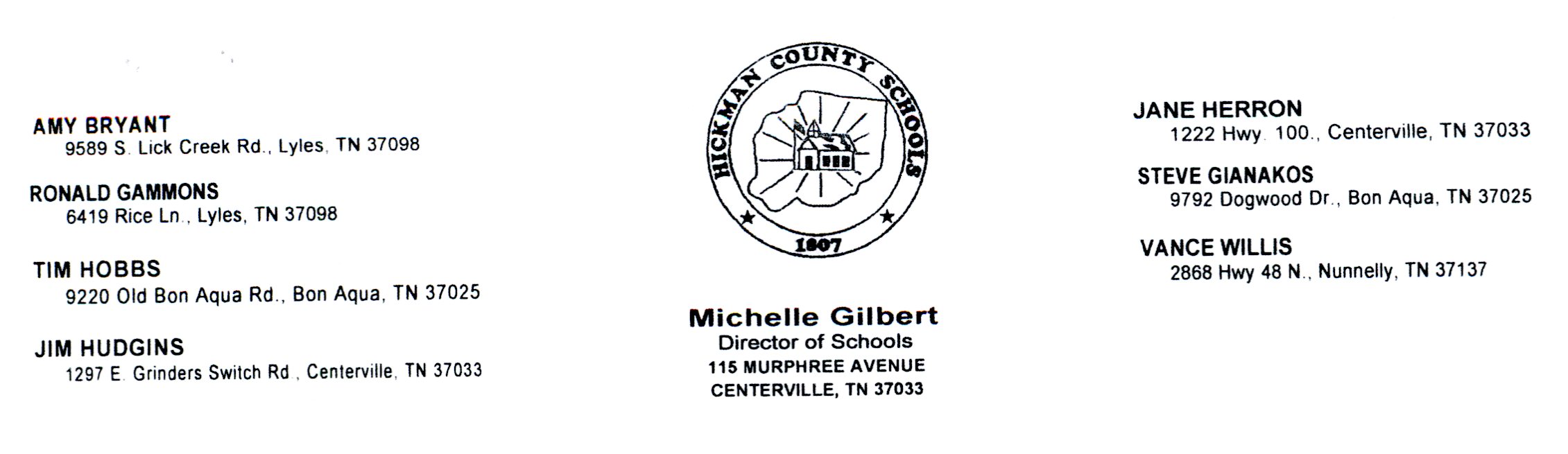 	  You will need a $35.15 cashier's check or money order made out to Morpho Trust (non-refundable), SS Card, driver's license and a voided check for direct deposit. Background checks will be scheduled at Express Employment at your convenience and nearest location completed electronically.You will have to go to their business location to be printed.I have read and understand the above conditions for my background check policy.________________________________________		__________________________		Applicant's Signature							Date